CZYTELNICTWO  PAŹDZIERNIK 2023KLASA  I A-   19KLASA  I B-   46KLASA I C-    32KLASA II A-   47KLASA  II B-   8KLASA III A-   34	KLASA  III B-  47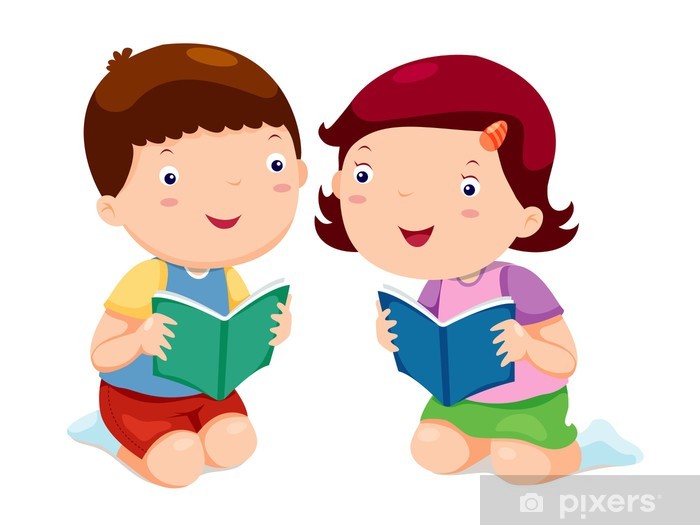 KLASA  IV A-  24KLASA  IV B-   20KLASA  V A-    13KLASA  V B–    7KLASA VI A-    7                                                            KLASA  VI B-    9KLASA  VII A-  11KLASA  VII B-  11KLASA VII C-   5KLASA  VIII A-  9KLASA VIII B-  9W  KLASACH  I - III :I  MIEJSCE - KLASA  II A i III BII MIEJSCE-  KLASA I BW  KLASACH  IV – VIII:I  MIEJSCE - KLASA IV AII MIEJSCE-  KLASA IV BCZYTELNIKIEM MIESIĄCA Z KLAS  I - III, ZOSTAŁA SPYRKA MAJA ( kl. Ib) – 14 KSIĄŻEK CZYTELNIKA MIESIĄCA Z KLAS  IV – VIII, ZOSTALI  DRUZGAŁA MAREK(kl. IVa) -7 KSIĄŻEK oraz PANDYRA DAMIAN ( kl. VIIa)- 7 KSIĄŻEK.                                                   GRATULUJEMY!!